3                                                                                        Bydgoszcz,01.12.2021r.UNIWERSYTET KAZIMIERZA WIELKIEGO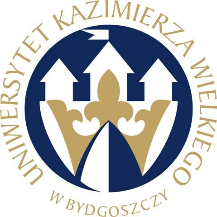 W BYDGOSZCZYul. Chodkiewicza 30, 85 – 064 Bydgoszcz, tel. 052 341 91 00 fax. 052 360 82 06NIP 5542647568 REGON 340057695www.ukw.edu.plODPOWIEDZI NA PYTANIA           Działając na podstawie ustawy Prawo zamówień publicznych (tj. Dz. U. z 2019 r. poz. 2019) Zamawiający przekazuje treść zapytań wraz z udzielonymi odpowiedziami w postępowaniu o udzielenie zamówienia publicznego pn: DOSTAWA MATERIAŁÓW ELEKTRYCZNYCH NA POTRZEBY UKW W BYDGOSZCZY .
Poz. 66.Panel LED SMD do montażu natynkowego w komplecie z ramką 1200x600 mm, 4000K, moc max. 36W, strumień świetlny min. 4300lm,  ramka srebrna metalowa, IP20, współczynnik oddania barw: >80, żywotność: > 28000h, współczynnik olśnienia UGR<19   możliwość montażu w stelażach kratowych sufitów podwieszanych, kąt rozsyłu światła 110-115 stopniPrzedstawione parametry odpowiadają typowej oprawie o wymiarach 1200x300mm a nie 1200x600 mm. Proszę o potwierdzenie, czy chodzi o 1200x300mm. Czy Zamawiający dopuszcza ramkę w kolorze białym?Odp. Nastąpił błąd w opisie oprawy. Powinien być opis: o wymiarach 1200x300mm,  a nie 1200x600 mm. Zamawiający dopuszcza ramkę w kolorze białym.Kanclerz UKWMgr Renata Malak